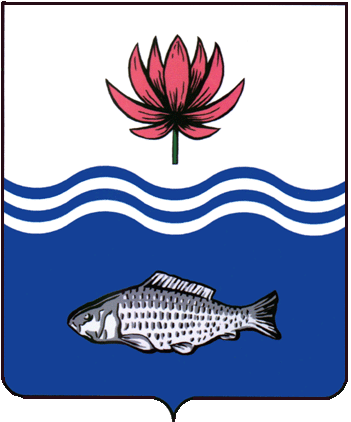 АДМИНИСТРАЦИЯ МО "ВОЛОДАРСКИЙ РАЙОН"АСТРАХАНСКОЙ ОБЛАСТИПОСТАНОВЛЕНИЕО предоставлении Шамишеву А.Р. в аренду земельного участка, расположенного по адресу: Астраханская область, Володарский район, с. Сизый Бугор, ул. Первомайская, 129 «б»Рассмотрев протокол рассмотрения заявок и подведения итогов на участие в аукционе на право заключения договора аренды на земельный участок от 25.02.2022 г., в соответствии со ст. 39.11, ст. 39.12. Земельного кодекса РФ, Федеральным Законом от 13.07.2015 г. № 218 «О государственной регистрации недвижимости», администрация МО «Володарский район»ПОСТАНОВЛЯЕТ:1.	Предоставить Шамишеву Арману Рафхатовичу, 21.01.1995 года рождения (паспорт 12 14 № 554093, выдан ОУФМС России по Астраханской области в Володарском районе, 28.01.2015 г., код подразделения 300-006, адрес регистрации: Астраханская область, Володарский район, с. Сизый Бугор, ул. Советская, 2) земельный участок в аренду сроком на 10 (десять) лет, с кадастровым номером 30:02:160401:1924, общей площадью 23 кв.м., из категории «земли населенных пунктов», расположенный по адресу: Астраханская область, Володарский район, Сизый Бугор, ул. Первомайская, 129 «б», разрешенное использование: магазины.2.	Шамишеву Арману Рафхатовичу:2.1.	Заключить договор аренды земельного участка с администрацией МО «Володарский район».2.2.	Зарегистрировать договор аренды земельного участка в Володарском отделе Управления Федеральной службы государственной регистрации, кадастра и картографии по Астраханской области в течение 30 дней со дня подписания договора аренды.2.3.	Ежеквартально вносить причитающийся размер арендной платы в установленные договором сроки.2.4.	При перемене места регистрации сообщить в отдел земельных отношений администрации МО «Володарский район».3.	Отделу земельных отношений администрации МО «Володарский район» (Мажитов) внести соответствующие изменения в учетную и справочную документацию.4.	Контроль за исполнением настоящего постановления оставляю за собой.И.о. заместителя главыпо оперативной работе						Р.Т. Мухамбетов           от 09.03.2022 г.N  298